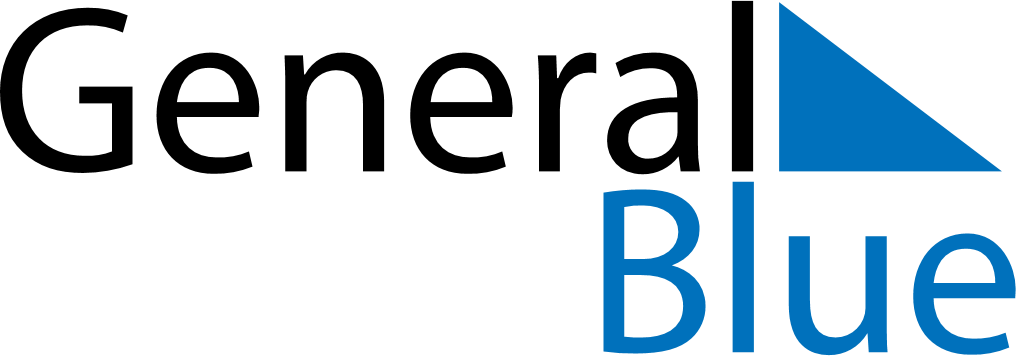 December 2025December 2025December 2025December 2025Burkina FasoBurkina FasoBurkina FasoMondayTuesdayWednesdayThursdayFridaySaturdaySaturdaySunday1234566789101112131314Proclamation of the Republic15161718192020212223242526272728Christmas Day293031